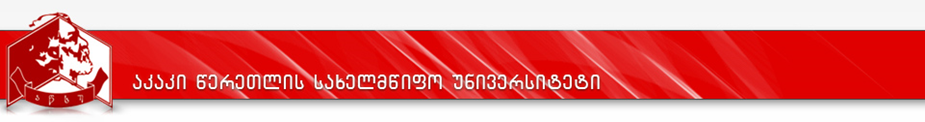 CurriculumCurriculumName of the program : International RelationsQualification to be awarded: Bachelor of International RelationsProgram nameProgram nameInternational RelationsAcademic degree / qualification to be awardedAcademic degree / qualification to be awarded BA in  International    RelationsName of the facultyName of the facultyFaculty of Business, Law and Social SciencesProgram Manager / Supervisors / CoordinatorProgram Manager / Supervisors / CoordinatorProfessor Davit GegechkoriE-mail: d.gegechkori@atsu.edu.geProgram duration / volume (Semester, number of Credits)Program duration / volume (Semester, number of Credits)The duration of the program is - 4 academic years, 8 semesters.Number of credits - 240 ECTS credits (major/minor)- Major Program  - 180 ECTS credits- Minor program – 60 ECTS  credits.Language of the programLanguage of the programGeorgianProgram development and renewal dates;Program development and renewal dates;Resolution of the Academic Council of ATSU  № 46 (20/21), July 21, 2021Prerequisites for admission to the program:Prerequisites for admission to the program:Prerequisites for admission to the program:Document -certificate of Full General Education and results of the Unified National Examinations;Without passing the Unified National Examinations, in accordance with the rules and within the timeframe established by the Ministry of Education and Science of Georgia learning  is admissible:For foreign nationals and stateless people who have received full general or equivalent education in a foreign country;For Georgian citizens who have received full general or equivalent education in a foreign country and last 2 years of general education received in a foreign country;For people who have been studying / studied and received credits in a foreign country in a higher education institution recognized in accordance with the legislation of that country.External and internal mobility.Document -certificate of Full General Education and results of the Unified National Examinations;Without passing the Unified National Examinations, in accordance with the rules and within the timeframe established by the Ministry of Education and Science of Georgia learning  is admissible:For foreign nationals and stateless people who have received full general or equivalent education in a foreign country;For Georgian citizens who have received full general or equivalent education in a foreign country and last 2 years of general education received in a foreign country;For people who have been studying / studied and received credits in a foreign country in a higher education institution recognized in accordance with the legislation of that country.External and internal mobility.Document -certificate of Full General Education and results of the Unified National Examinations;Without passing the Unified National Examinations, in accordance with the rules and within the timeframe established by the Ministry of Education and Science of Georgia learning  is admissible:For foreign nationals and stateless people who have received full general or equivalent education in a foreign country;For Georgian citizens who have received full general or equivalent education in a foreign country and last 2 years of general education received in a foreign country;For people who have been studying / studied and received credits in a foreign country in a higher education institution recognized in accordance with the legislation of that country.External and internal mobility.Program ObjectivesProgram ObjectivesProgram ObjectivesThe aim of the program is to give the student the opportunity to: Acquire general, theoretical and practical knowledge of international relations, political, economic, social, global and regional processes.Understand and generalize the key problems of modern international relations, as well as  apply  theoretical knowledge to these problems.Master the basics on such level, which will allow him / her independent orientation, original development of ideas and practical application in the relevant field. Learn a foreign language at the level of free communication.The program will provide students with the necessary skills and knowledge to enable graduates to be employed in the civil service, the non-governmental sector and international organizations.The aim of the program is to give the student the opportunity to: Acquire general, theoretical and practical knowledge of international relations, political, economic, social, global and regional processes.Understand and generalize the key problems of modern international relations, as well as  apply  theoretical knowledge to these problems.Master the basics on such level, which will allow him / her independent orientation, original development of ideas and practical application in the relevant field. Learn a foreign language at the level of free communication.The program will provide students with the necessary skills and knowledge to enable graduates to be employed in the civil service, the non-governmental sector and international organizations.The aim of the program is to give the student the opportunity to: Acquire general, theoretical and practical knowledge of international relations, political, economic, social, global and regional processes.Understand and generalize the key problems of modern international relations, as well as  apply  theoretical knowledge to these problems.Master the basics on such level, which will allow him / her independent orientation, original development of ideas and practical application in the relevant field. Learn a foreign language at the level of free communication.The program will provide students with the necessary skills and knowledge to enable graduates to be employed in the civil service, the non-governmental sector and international organizations.Learning Outcomes: After completing the undergraduate program, the studentLearning Outcomes: After completing the undergraduate program, the studentLearning Outcomes: After completing the undergraduate program, the studentKnowledge and understandingDescribes the essence of international politics, regularities, system and structure of international relations;Defines the importance and place of the state in the modern system of international relations;Identifies and critically considers all the factors that affect the process of international relations and institutions;Describes the essence of international politics, regularities, system and structure of international relations;Defines the importance and place of the state in the modern system of international relations;Identifies and critically considers all the factors that affect the process of international relations and institutions;Skills:Prepares a report on current processes in the field of international relations using the sectoral terminology in Georgian and foreign languages, presents it and substantiates his/her position with the academic and professional community.Makes decisions in accordance with the fundamental norms of international relations based on the principles of the supremacy of the law.Identifies a key problem  in the field of international relations.Prepares a report on current processes in the field of international relations using the sectoral terminology in Georgian and foreign languages, presents it and substantiates his/her position with the academic and professional community.Makes decisions in accordance with the fundamental norms of international relations based on the principles of the supremacy of the law.Identifies a key problem  in the field of international relations.Responsibility and autonomy:Respects the values and approved standards  in international relations and diplomacy.Plans post-learning needs and professional ways of development based on the self-assessment of his/her knowledge level in the field of international relations.Respects the values and approved standards  in international relations and diplomacy.Plans post-learning needs and professional ways of development based on the self-assessment of his/her knowledge level in the field of international relations.Teaching methods:Teaching methods:Teaching methods:Teaching - Learning methods include relevant activities (discussion, debates, demonstration, presentation, group (collaborative) work, case study, written and verbal, working on the book, analysis, synthesis, explanatory methods, etc.);In the teaching process it is possible to prioritize and  combine methods.The choice of method or combination of methods for achieving learning outcomes depends on the specifics of the individual studying  course, the set goals and the learning outcomes.The methods used to teach the components of the program are listed in the relevant syllabi, and their explanations are posted on the official website of the institution www.atsu.edu.geTeaching - Learning methods include relevant activities (discussion, debates, demonstration, presentation, group (collaborative) work, case study, written and verbal, working on the book, analysis, synthesis, explanatory methods, etc.);In the teaching process it is possible to prioritize and  combine methods.The choice of method or combination of methods for achieving learning outcomes depends on the specifics of the individual studying  course, the set goals and the learning outcomes.The methods used to teach the components of the program are listed in the relevant syllabi, and their explanations are posted on the official website of the institution www.atsu.edu.geTeaching - Learning methods include relevant activities (discussion, debates, demonstration, presentation, group (collaborative) work, case study, written and verbal, working on the book, analysis, synthesis, explanatory methods, etc.);In the teaching process it is possible to prioritize and  combine methods.The choice of method or combination of methods for achieving learning outcomes depends on the specifics of the individual studying  course, the set goals and the learning outcomes.The methods used to teach the components of the program are listed in the relevant syllabi, and their explanations are posted on the official website of the institution www.atsu.edu.geProgram structureProgram structureProgram structureProgram volume -240 ECTS credits.Including:Compulsory training courses of free component- 45 creditsCompulsory training  courses relevant to the content of the basic education - 120 credits,Elective training courses in the field of basic education - 15 creditsFree Credits or Minor Program - 60 ECTS Credits.Minor  program is chosen at the end of the second semester.Within  the program it is possible to choose between two minor programs: "International Relations" and "Political Sciences".Curriculum See Annex 1.Program volume -240 ECTS credits.Including:Compulsory training courses of free component- 45 creditsCompulsory training  courses relevant to the content of the basic education - 120 credits,Elective training courses in the field of basic education - 15 creditsFree Credits or Minor Program - 60 ECTS Credits.Minor  program is chosen at the end of the second semester.Within  the program it is possible to choose between two minor programs: "International Relations" and "Political Sciences".Curriculum See Annex 1.Program volume -240 ECTS credits.Including:Compulsory training courses of free component- 45 creditsCompulsory training  courses relevant to the content of the basic education - 120 credits,Elective training courses in the field of basic education - 15 creditsFree Credits or Minor Program - 60 ECTS Credits.Minor  program is chosen at the end of the second semester.Within  the program it is possible to choose between two minor programs: "International Relations" and "Political Sciences".Curriculum See Annex 1.Student Knowledge Assessment System and CriteriaStudent Knowledge Assessment System and CriteriaStudent Knowledge Assessment System and CriteriaThe assessment system at Akaki Tsereteli State University is divided into the following components:           Out of the total score of an educational program (100 points), mid-term evaluation amounts to a total of 60 points,which in turn includes the following assessment forms Student activity during the semester (includes various components of assessment) - not more than 30 points;Midterm exam – not less than 30 points;Final exam - 40 points. The right to take the final exam is given to a student whose minimum competency threshold in the components of the midterm assessments is at least 24  points.The system of assessment recognizes:a) 5 types of passing grades:a. a) (A) excellent –91-100 pointsa. b) (B) very good – 81-90 pointsa. c) (C) good – 71 -80 pointsa. d) (D) satisfactory– 61-70 pointsa. e) (E) sufficient– 51-60 pointsB) two types of negative assessment:b. a) FX (unsatisfactory) - 41-50 points out of the maximum grade, which means that some more work is required to pass the exam and the student has the right to retake the exam one more time after the independent study.b. b) F (fail) – 40 points out of the maximum grade or lower, meaning that considerable further work is required and the student has to study the subject again.In case of receiving FX in the educational component of a program, an additional exam will be scheduled in no less than 5 days after the announcement of the final exam results. The minimum grade obtained by the student in the final exam has to be 17 points.The grade obtained by the student in the final exam is not added to the additional exam result.The additional exam provides the final result and is reflected in the final assessment of the learning component of the educational  program.Considering the additional exam result, in case of getting 0-50 points in the final assessment of the educational component, the student will be given the grade  F-0.Note: The midterm and final (additional) exams will be conducted in a formalized manner:Basis: In accordance with order №3  ( 05.01.2017) and order №102 / N ( 18.08.2016) of the Minister of Education and Science of Georgia.The assessment system at Akaki Tsereteli State University is divided into the following components:           Out of the total score of an educational program (100 points), mid-term evaluation amounts to a total of 60 points,which in turn includes the following assessment forms Student activity during the semester (includes various components of assessment) - not more than 30 points;Midterm exam – not less than 30 points;Final exam - 40 points. The right to take the final exam is given to a student whose minimum competency threshold in the components of the midterm assessments is at least 24  points.The system of assessment recognizes:a) 5 types of passing grades:a. a) (A) excellent –91-100 pointsa. b) (B) very good – 81-90 pointsa. c) (C) good – 71 -80 pointsa. d) (D) satisfactory– 61-70 pointsa. e) (E) sufficient– 51-60 pointsB) two types of negative assessment:b. a) FX (unsatisfactory) - 41-50 points out of the maximum grade, which means that some more work is required to pass the exam and the student has the right to retake the exam one more time after the independent study.b. b) F (fail) – 40 points out of the maximum grade or lower, meaning that considerable further work is required and the student has to study the subject again.In case of receiving FX in the educational component of a program, an additional exam will be scheduled in no less than 5 days after the announcement of the final exam results. The minimum grade obtained by the student in the final exam has to be 17 points.The grade obtained by the student in the final exam is not added to the additional exam result.The additional exam provides the final result and is reflected in the final assessment of the learning component of the educational  program.Considering the additional exam result, in case of getting 0-50 points in the final assessment of the educational component, the student will be given the grade  F-0.Note: The midterm and final (additional) exams will be conducted in a formalized manner:Basis: In accordance with order №3  ( 05.01.2017) and order №102 / N ( 18.08.2016) of the Minister of Education and Science of Georgia.The assessment system at Akaki Tsereteli State University is divided into the following components:           Out of the total score of an educational program (100 points), mid-term evaluation amounts to a total of 60 points,which in turn includes the following assessment forms Student activity during the semester (includes various components of assessment) - not more than 30 points;Midterm exam – not less than 30 points;Final exam - 40 points. The right to take the final exam is given to a student whose minimum competency threshold in the components of the midterm assessments is at least 24  points.The system of assessment recognizes:a) 5 types of passing grades:a. a) (A) excellent –91-100 pointsa. b) (B) very good – 81-90 pointsa. c) (C) good – 71 -80 pointsa. d) (D) satisfactory– 61-70 pointsa. e) (E) sufficient– 51-60 pointsB) two types of negative assessment:b. a) FX (unsatisfactory) - 41-50 points out of the maximum grade, which means that some more work is required to pass the exam and the student has the right to retake the exam one more time after the independent study.b. b) F (fail) – 40 points out of the maximum grade or lower, meaning that considerable further work is required and the student has to study the subject again.In case of receiving FX in the educational component of a program, an additional exam will be scheduled in no less than 5 days after the announcement of the final exam results. The minimum grade obtained by the student in the final exam has to be 17 points.The grade obtained by the student in the final exam is not added to the additional exam result.The additional exam provides the final result and is reflected in the final assessment of the learning component of the educational  program.Considering the additional exam result, in case of getting 0-50 points in the final assessment of the educational component, the student will be given the grade  F-0.Note: The midterm and final (additional) exams will be conducted in a formalized manner:Basis: In accordance with order №3  ( 05.01.2017) and order №102 / N ( 18.08.2016) of the Minister of Education and Science of Georgia.Employment sectors:Employment sectors:Employment sectors:Graduates of the International Relations Education Program:Will have sufficient knowledge and experience to be employed in both Georgian and foreign international organizations, state and public institutions, non-governmental sector, non-governmental organizations and diplomatic service; In institutions that are involved in the development and implementation of foreign and security policy;Carry out professional activities for which an academic degree - Bachelor in International Relations-is required / sufficient.The program provides internships for students in the private and public sectors based on partnerships and memorandum with employers. Part of the employers undertake the obligation to employ a certain part of the graduates of the mentioned program.can continue their studies in higher education institutions at the next level of higher education - master's degree, in accordance with the rules established by the law.Graduates of the International Relations Education Program:Will have sufficient knowledge and experience to be employed in both Georgian and foreign international organizations, state and public institutions, non-governmental sector, non-governmental organizations and diplomatic service; In institutions that are involved in the development and implementation of foreign and security policy;Carry out professional activities for which an academic degree - Bachelor in International Relations-is required / sufficient.The program provides internships for students in the private and public sectors based on partnerships and memorandum with employers. Part of the employers undertake the obligation to employ a certain part of the graduates of the mentioned program.can continue their studies in higher education institutions at the next level of higher education - master's degree, in accordance with the rules established by the law.Graduates of the International Relations Education Program:Will have sufficient knowledge and experience to be employed in both Georgian and foreign international organizations, state and public institutions, non-governmental sector, non-governmental organizations and diplomatic service; In institutions that are involved in the development and implementation of foreign and security policy;Carry out professional activities for which an academic degree - Bachelor in International Relations-is required / sufficient.The program provides internships for students in the private and public sectors based on partnerships and memorandum with employers. Part of the employers undertake the obligation to employ a certain part of the graduates of the mentioned program.can continue their studies in higher education institutions at the next level of higher education - master's degree, in accordance with the rules established by the law.Supporting conditions / resources for learningSupporting conditions / resources for learningSupporting conditions / resources for learningNecessary human resources for the implementation of the educational program: The program is served by academic staff of various fields, as well as doctoral students and invited specialists. Including: Professor - 3; Associate Professor - 14; Assistant Professor - 4; Invited specialist - 6.Necessary material resources for the implementation of the educational program: The following material resources are used for the implementation of the undergraduate educational program "International Relations". ATSU Educational buildings (Address: Kutaisi, Tamar Mepe Street №59, educational buildings № I, II and III, as well as the existing auditoriums in Ilia Chavchavadze Avenue # 21), ATSU Library and reading halls; Library fund in the Department, University Computer Center Auditoriums.Necessary human resources for the implementation of the educational program: The program is served by academic staff of various fields, as well as doctoral students and invited specialists. Including: Professor - 3; Associate Professor - 14; Assistant Professor - 4; Invited specialist - 6.Necessary material resources for the implementation of the educational program: The following material resources are used for the implementation of the undergraduate educational program "International Relations". ATSU Educational buildings (Address: Kutaisi, Tamar Mepe Street №59, educational buildings № I, II and III, as well as the existing auditoriums in Ilia Chavchavadze Avenue # 21), ATSU Library and reading halls; Library fund in the Department, University Computer Center Auditoriums.Necessary human resources for the implementation of the educational program: The program is served by academic staff of various fields, as well as doctoral students and invited specialists. Including: Professor - 3; Associate Professor - 14; Assistant Professor - 4; Invited specialist - 6.Necessary material resources for the implementation of the educational program: The following material resources are used for the implementation of the undergraduate educational program "International Relations". ATSU Educational buildings (Address: Kutaisi, Tamar Mepe Street №59, educational buildings № I, II and III, as well as the existing auditoriums in Ilia Chavchavadze Avenue # 21), ATSU Library and reading halls; Library fund in the Department, University Computer Center Auditoriums.№Name of the courseCrWork-load volume, per hourWork-load volume, per hourWork-load volume, per hourL/P/Lab/Ex.SemesterSemesterSemesterSemesterSemesterSemesterSemesterSemesterPrerequisite for admission№Name of the courseCrTotalCont.Addit.L/P/Lab/Ex.IIIIIIIVVVIVIIVIIIPrerequisite for admission1Compulsory training courses of free component- 45 creditsCompulsory training courses of free component- 45 creditsCompulsory training courses of free component- 45 creditsCompulsory training courses of free component- 45 creditsCompulsory training courses of free component- 45 creditsCompulsory training courses of free component- 45 creditsCompulsory training courses of free component- 45 creditsCompulsory training courses of free component- 45 creditsCompulsory training courses of free component- 45 creditsCompulsory training courses of free component- 45 creditsCompulsory training courses of free component- 45 creditsCompulsory training courses of free component- 45 creditsCompulsory training courses of free component- 45 creditsCompulsory training courses of free component- 45 creditsCompulsory training courses of free component- 45 credits1.1Foreign language 1512563620/4/0/351.2Foreign language 2512563620/4/0/351.11.3Foreign language 3512563620/4/0/351.21.4Foreign language 4512563620/4/0/351.31.5Foreihn language 5512563620/4/0/351.41.6Foregn language 6512563620/4/0/351.51.7Foreign language professional course 1512563620/4/0/351.61.8Foreign language professional course 2512563620/4/0/351.71.9Academic writing512548771/2/0/35Total:Total:4511255525731055555552Compulsory training  courses relevant to the content of the basic education - 120 credits,Compulsory training  courses relevant to the content of the basic education - 120 credits,Compulsory training  courses relevant to the content of the basic education - 120 credits,Compulsory training  courses relevant to the content of the basic education - 120 credits,Compulsory training  courses relevant to the content of the basic education - 120 credits,Compulsory training  courses relevant to the content of the basic education - 120 credits,Compulsory training  courses relevant to the content of the basic education - 120 credits,Compulsory training  courses relevant to the content of the basic education - 120 credits,Compulsory training  courses relevant to the content of the basic education - 120 credits,Compulsory training  courses relevant to the content of the basic education - 120 credits,Compulsory training  courses relevant to the content of the basic education - 120 credits,Compulsory training  courses relevant to the content of the basic education - 120 credits,Compulsory training  courses relevant to the content of the basic education - 120 credits,Compulsory training  courses relevant to the content of the basic education - 120 credits,Compulsory training  courses relevant to the content of the basic education - 120 credits,2.1Introduction to International Relations512548772/1/0/352.2Introduction to Political Science512548772/1/0/352.3Theory of International Relations6150481022/1/0/362.4Fundamentals of Sociology410048522/1/0/342.5Introduction to Comparative Politics512548772/1/0/352.6Political ideologies512548772/1/0/352.7Foreign policy of Georgia512548772/1/0/352.8International organizations512548772/1/0/352.9International Economic Relations6150481022/1/0/362.10Geopolitics410048522/1/0/342.11International Public Law512548772/1/0/352.12Globalization and International Relations512548772/1/0/352.12.13European integration512548772/1/0/352.14International Relations and Foreign Policy512548772/1/0/352.32.15NATO, EU and International Security512548772/1/0/352.16International conflicts and world order6150481022/1/0/362.82.17Diplomatic and consular services410048522/1/0/342.18Migration and International Relations512548772/1/0/352.19Georgia’s  political system512548772/1/0/352.72.20Theory and practice of diplomatic negotiations510048522/1/0/342.21International Terrorism512548772/1/0/352.152.22Collapse of the USSR and political problems of post-Soviet countries5150481022/1/0/362.62.23Corruption and transnational crime512548772/1/0/352.24Professional practice512593320/6/0/35Total:Total:12030001197180320201010151514163Elective training courses in the field of basic education - 15 creditsElective training courses in the field of basic education - 15 creditsElective training courses in the field of basic education - 15 creditsElective training courses in the field of basic education - 15 creditsElective training courses in the field of basic education - 15 creditsElective training courses in the field of basic education - 15 creditsElective training courses in the field of basic education - 15 creditsElective training courses in the field of basic education - 15 creditsElective training courses in the field of basic education - 15 creditsElective training courses in the field of basic education - 15 creditsElective training courses in the field of basic education - 15 creditsElective training courses in the field of basic education - 15 creditsElective training courses in the field of basic education - 15 creditsElective training courses in the field of basic education - 15 creditsElective training courses in the field of basic education - 15 credits3.1Foreign language 51254877  0/4/0/353.2History of Philosophy512548772/1/0/353.3Democracy and citizenship512548772/1/0/353.4History of Political Doctrines5125487753.5Foreign language 512548770/4/0/353.6Cybersecurity512548772/1/0/353.7Role of civil society512548772/1/0/353.8Organizational and communication skills512548772/1/0/353.9Foreign language 512548770/4/0/353.10Geopolitics of Georgia's  neighborhood512548772/1/0/353.11Cultural diversity and the modern world512548772/1/0/353.12Middle East political problems512548772/1/0/35TotalTotal15375144231555Minor program creditsMinor program credits601500576924101010101010TotalTotal24060002469353103030303030302931